แบบรายงานการประเมินโครงการตามแผนปฏิบัติการ ประจำปีการศึกษา.......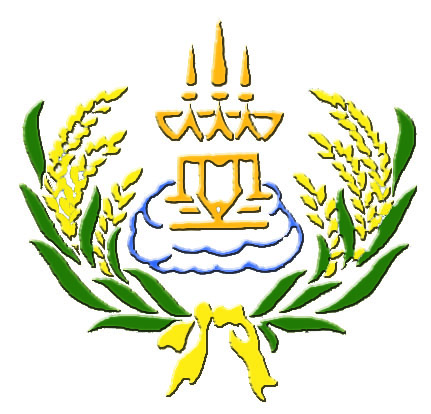 โครงการ/กิจกรรม  …………………………………………………………………………………………………………………………..สนับสนุนมาตรฐานระบบประกันคุณภาพการศึกษา คือ 1 ด้านคุณภาพของผู้เรียน 	 2 ด้านกระบวนการบริหารและการจัดการของผู้บริหารสถานศึกษา 	 3 ด้านกระบวนการจัดการเรียนการสอนที่เน้นผู้เรียนเป็นสำคัญ	 4 ด้านระบบการประกันคุณภาพภายในที่มีประสิทธิผลสนับสนุนกลยุทธ์โรงเรียน   ข้อที่    1       2       3      4     5     6กลุ่มงาน 	    กลุ่มบริหารวิชาการ      กลุ่มบริหารงบประมาณ     กลุ่มบริหารงานทั่วไป                         กลุ่มบริหารงานบุคคล   กลุ่มบริหารกิจการนักเรียนลักษณะโครงการ    โครงการใหม่	      โครงการต่อเนื่อง  ผลการปฏิบัติกิจกรรมภายใต้โครงการผลการประเมินโครงการ/กิจกรรม1.  ด้านประสิทธิภาพ     ค่าใช้จ่ายของโครงการ/กิจกรรม  จำนวน ………………….. บาท	 เพียงพอ  	  ไม่เพียงพอปัญหา/อุปสรรค/ข้อเสนอแนะ  ……………………………………………………………………………………………………………………………………………………………………………………………………………………………………………………………………………………………………………………..…………………………………………………………………………………………………………………………………………………………..2.  ด้านประสิทธิผล	 บรรลุวัตถุประสงค์	 สูงกว่าเป้าหมาย	 ต่ำกว่าเป้าหมายปัญหา/อุปสรรค/ข้อเสนอแนะ  …………………………………………………………………………………………………………………………………………………………..…………………………………………………………………………………………………………………………………………………………..…………………………………………………………………………………………………………………………………………………………..…………………………………………………………………………………………………………………………………………………………..3.  ผลการดำเนินงานด้านเวลา	 ตามเวลาที่กำหนด	 เร็วกว่ากำหนด	 ช้ากว่ากำหนดปัญหา/อุปสรรค/ข้อเสนอแนะ..........................................................................................................................................................................................................................................................................................................................................................................................................................................................................................4.  แนวทาง/ขั้นตอนการปรับปรุงครั้งต่อไป........................................................................................................................................................................................................................................................................................................................................................................................................................................................................................................................................................................................................................................................................................................................6.  ข้อเสนอแนะ..........................................................................................................................................................................................................................................................................................................................................................................................................................................................................................................................................ลงชื่อ.............................................. ผู้รับผิดชอบโครงการ/ผู้ประเมิน                    (…………………………………………)การประเมินโครงการตามแผนปฏิบัติการ ประจำปีการศึกษา ..............โครงการ/กิจกรรม  ………………………………………………………………………………………………………………………..กลุ่มงาน      กลุ่มบริหารวิชาการ          กลุ่มบริหารงบประมาณ       กลุ่มบริหารงานทั่วไป                 กลุ่มบริหารงานบุคคล    เกณฑ์การให้ระดับคุณภาพ1   หมายถึง เมื่อประเมินแล้วอยู่ในระดับ   0 - 49      (% ของงานหรือค่าเฉลี่ย 1.74  ของระดับคุณภาพ)      ต้องปรับปรุง2   หมายถึง  เมื่อประเมินแล้วอยู่ในระดับ  50 - 74    (% ของงานหรือค่าเฉลี่ย 1.75 - 2.74 ของระดับคุณภาพ)       พอใจ3   หมายถึง  เมื่อประเมินแล้วอยู่ในระดับ  75 - 89    (% ของงานค่าเฉลี่ย      2.75 - 3.49 ของระดับคุณภาพ)      ระดับดี4   หมายถึง  เมื่อประเมินแล้วอยู่ในระดับ  90 ขึ้นไป   (% ของงานค่าเฉลี่ย     3.50 - 4.00 ของระดับคุณภาพ)  ระดับดีมากคำชี้แจง  โปรดใส่เครื่องหมาย   ลงในช่องคะแนนตามความเห็นของท่านลงชื่อ..................................................ผู้รับผิดชอบโครงการ/ผู้ประเมิน                   (……………………………………………)	กิจกรรมหลัก/ย่อยเป้าหมายผลการดำเนินงานผลการดำเนินงานผลการดำเนินงานผลการประเมินผลการประเมินหมายเหตุกิจกรรมหลัก/ย่อยเป้าหมายบรรลุเป้าหมายต่ำกว่าเป้าหมาย (ร้อยละ)สูงกว่าเป้าหมาย (ร้อยละ)ผ่านไม่ผ่านหมายเหตุที่รายการประเมินระดับคุณภาพระดับคุณภาพระดับคุณภาพระดับคุณภาพที่รายการประเมิน12341234567ด้านความพึงพอใจท่านพอใจในผลสำเร็จของ โครงการ/กิจกรรม ตามเป้าหมายที่กำหนดในระหว่างการดำเนินงาน มีเหตุการณ์ดังต่อไปนี้ เกิดขึ้น2.1   ความเหมาะสมของงบประมาณ2.2   ความเหมาะสมของวัสดุอุปกรณ์2.3   ความร่วมมือของผู้ร่วมงานหรือการทำงานเป็นทีม2.4   ขั้นตอนการดำเนินงานเป็นไปตามกำหนดเวลาด้านความสำเร็จของงานผลการดำเนินงาน สนองตามนโยบาย สพฐ. และนโยบายของโรงเรียนในระดับผลการดำเนินงาน  โครงการ/กิจกรรม บรรลุตามวัตถุประสงค์ในระดับโครงการ/กิจกรรมที่จัดขึ้น สอดคล้องและตรงตามมาตรฐานการศึกษา          และการมีส่วนร่วม การดำเนินงาน โครงการ/กิจกรรม เป็นไปตามแผนปฏิบัติการอย่างเป็นระบบมีประสิทธิภาพ  และผลการดำเนินงานเป็นที่ประจักษ์ในระดับการนำผลการประเมินไปปรับปรุง และพัฒนาการในการจัดทำแผนในปีต่อไปเพียงใด                                                   รวม                                                     รวม  ค่าเฉลี่ย  (หารด้วย 10)ค่าเฉลี่ย  (หารด้วย 10)